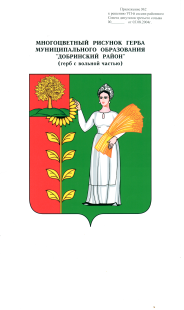                                       П О С Т А Н О В Л Е Н И Е            администрации сельского поселения Среднематренский сельсовет               Добринского муниципального района Липецкой области30.12.2013г			         с.Средняя Матренка   	                   № 98Об утверждении перечня должностей муниципальной службыв администрации сельского поселения Среднематренский сельсовет Добринского муниципального района, при замещении которых муниципальный служащий обязан предоставлять сведения о своих расходах, а также о расходах своих супруги (супруга) и несовершеннолетних детейВ соответствии с Федеральным законом от 25.12.2008 N 273-ФЗ "О противодействии коррупции", в целях исполнения Федерального закона от 03.12.2012 года № 230-ФЗ «О контроле за соответствием расходов лиц, замещающих государственные должности, и иных лиц их доходам» администрация сельского поселения Среднематренский сельсоветпостановляет:1. Утвердить Перечень должностей муниципальной службы в администрации сельского поселения Среднематренский сельсовет, при замещении которых муниципальный служащий администрации сельского поселения Среднематренский сельсовет обязан представлять сведения о своих расходах, а также сведения о расходах своих супруги (супруга) и несовершеннолетних детей (приложение № 1).         2. Постановление вступает в силу со дня его подписания и подлежит официальному опубликованию.        3. Контроль за исполнением настоящего Постановления оставляю за собой.Глава администрации сельского поселения Среднематренский сельсовет                                 Н.А.Гущина                                                                     Приложение № 1к постановлению администрации                                                     сельского поселения                                                                     Среднематренский сельсовет                                                     № 98 от 30.12.2013 гОб утверждении перечня должностей муниципальной службыв администрации сельского поселения Среднематренский сельсовет Добринского муниципального района, при замещении которых муниципальный служащий обязан предоставлять сведения о своих расходах, а также о расходах своих супруги (супруга) и несовершеннолетних детейДолжности муниципальной службы в администрации сельского поселения Среднематренский сельсовет, при замещении которых муниципальный служащий обязан представлять сведения о своих расходах, а также сведения о расходах своих супруги (супруга) и несовершеннолетних детей:- старший специалист 1 разряда администрации сельского поселения Среднематренский сельсовет;- специалист 1 разряда администрации сельского поселения Среднематренский сельсовет;